Procès-verbal comité des syndicats CSD Préparation CNF des 13 et 14 septembre 2018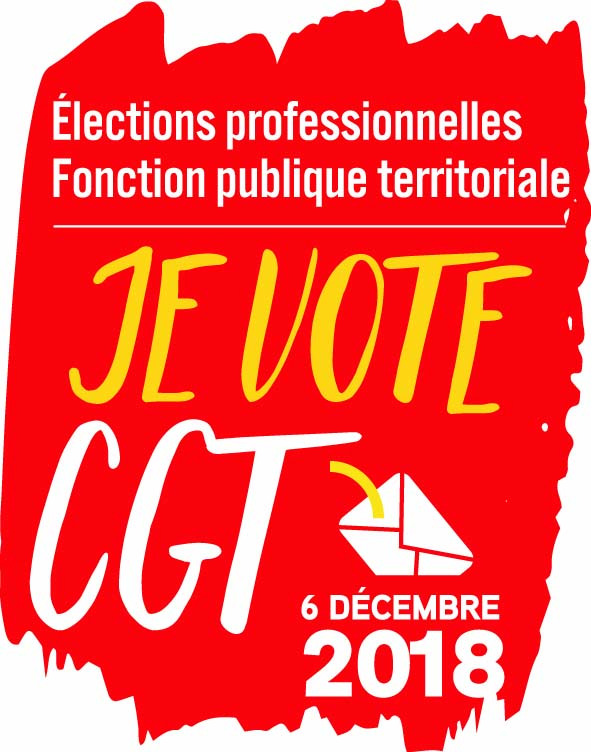 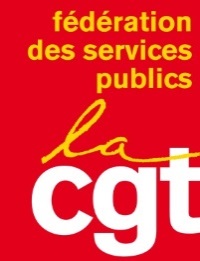 Date du comité des syndicats : ……/……./2018Nombre de syndicats composant la CSD :………. État des présences (liste exhaustive : Nom des syndicats présents et excusés) :Quels est le nom du camarade mandaté par les syndicats pour porter la voix de votre territoire :Nom – Prénom :Coordonnées : tél. /mailPV rempli par :Nom – Prénom :Qualité (animateur – membre du CA-CSD) :Signature :Actualité revendicativeQuels éléments ont été débattus par les syndicats sur le plan national et local ? Combien de listes avez-vous constituées, quelles remontées sur la campagne en cours ?12ème Congrès fédéralObservations :CogétiseObservations :52ème Congrès confédéralObservations :